Appendix No. 1a to the Regulations of the IV Cellolove Cello CompetitionThe card should be filled out legibly and sent electronically (scan/photo) to cellolove@sm1krakow.eu or by fax 12 656 09 45NAME, SURNAME OF PARTICIPANT _________________________________________MONTH AND YEAR OF BIRTH _____________CLASS / TEACHING CYCLE __________  / ______ 		GROUP _________SCHOOL CONTACT INFORMATION:NAME & ADDRESS ________________________________________________________________________________________________________________________PHONE NUMBER/E-MAIL ________________________________________________PHONE NUMBER OF PARTICIPANT OR GUARDIAN ____________________________TEACHER'S NAME ________________________________________NAME OF THE PIANIST _____________________________________PROGRAMME: 1. _________________________________________________________________2. _________________________________________________________________DURATION OF THE PROGRAM _____ min. _______________________________ 	_______________________________________(teacher's signature)					(signature of parent/legal guardian)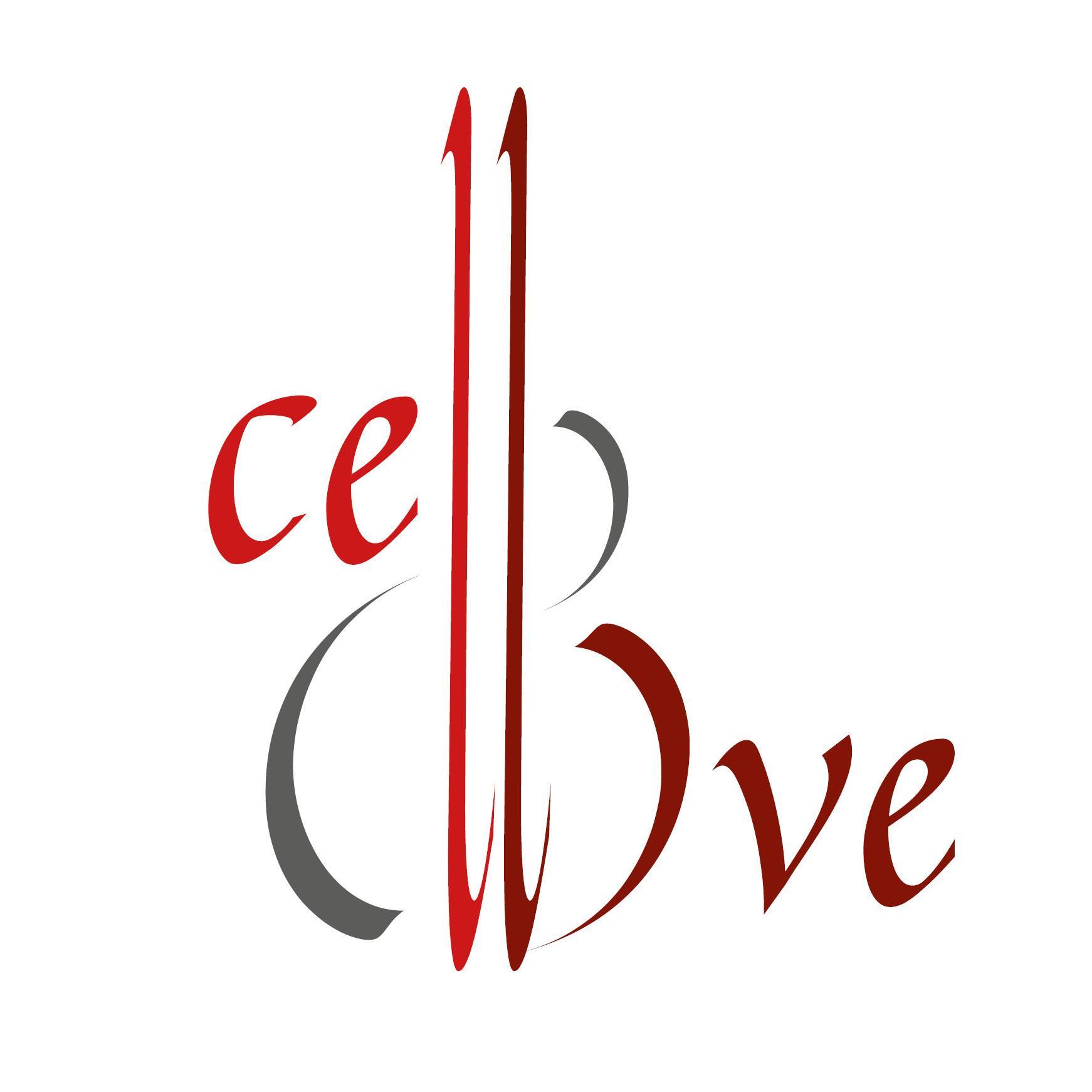 REGISTRATION CARDIV CELLO COMPETITIONCELLOLOVE soloCracow, March 9-11, 2022